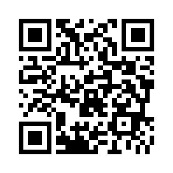 土建タイムとは毎月1回、東京土建の取り組みを皆さんで共有してもらうことを目的に開催をお願いしています。事業所の方は選出された連絡員を中心に①内容の共有（会議や資料の配布、メール配信等方法は問いません）、②署名・アンケート等の集約、③土建タイムの報告（赤枠記載）をまとめ、同封の返信用封筒で、月末までに支部へ提出をお願いします。詳しくはQRコードをご参照ください。※個人の方は連絡員(報告者)の欄に名前を記入してください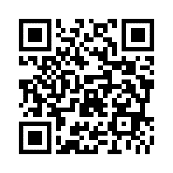 今月の参加者・連絡員（報告者）氏名：　　　　　　　　　　　　　　　　　　　　　　　　　　　　　　　参加人数【　　　　】人・参加者氏名：	　　　　　　　　　　　、　　　　　　　　　　　、　　　　　　　　　　　、　　　　　　　　　　　、			　　　　　　　　　　　、　　　　　　　　　　　、　　　　　　　　　　　、　　　　　　　　　　　、前月までの取り組み―機関紙「けんちく」やホームページをご覧ください今月の取り組み11月の拡大キャンペーン　新加入者に最大56,400円還元の大キャンペーン（チラシ参照）11月30日までに加入していただいた方限定で、最大56,400円が還元される6大特典キャンペーン　①.無料健診②.資格講習最大15,000円補助③.CCUS技能者登録料4,900円無料④.労働保険、一人親方労災加入金3,000円無料、⑤.火災共済掛金1年分無料、⑥.自転車共済掛金1年分無料（最大4,500円）未加入者を紹介してくれた組合員にも、もれなく5,000円分のamazonギフト券プレゼント紹介者と組合とで対面でお話しさせていただくことが、プレゼントお渡しの条件となります加入しなかった場合でもお渡しします渋谷区公契約条例制定10周年記念講演会東京土建が目指す労働協約学習会東京土建が目指す労働協約について、学習会を開催します。従業員と会社の両方を守るための学習会です。本部に講師を依頼中です。科学物質MOCA（モカ）による膀胱がん労災申請　先月提案した通り、支部ホームページでMOCAにより膀胱がんにり患した仲間への周知をアップしました。本部から支部機関紙用の囲み記事が配信され次第「けんちく」に掲載します。また、MOCAを使用する可能性のある職種の仲間へ案内が送付されます。第2回インボイス学習会兼税務署調査学習会の結果　10月19日㊌支部会館にてインボイス学習会兼税務署調査学習会を行いました。全体で24人の参加でした。当日は渋谷民主商工会の赤石事務局長からも税務調査の実態等についてお話いただきました。今後、YouTubeに動画をアップする予定です。年末調整相談会案内の発送　事前予約制です。石綿関連講習 直近のものについては、同封の今月の講習会募集を参照石綿作業主任者講習1月18日㊌、19日㊍※会場：パルテノン多摩1月23日㊊、24日㊋※会場：けんせつプラザ東京2月21日㊋、22日㊌※会場：調整中建築物石綿含有建材調査者講習2月6日㊊、7日㊋※会場：けんせつプラザ東京予算要求集会　11月18日㊎に予算要求集会が開催されます。午前中に都庁へ対都要請行動、午後に日比谷野外音楽堂で生活危機突破中央総決起集会の予定です。決起集会後にデモ行進も予定されています。2022年度財務省宛て予算要求ハガキのとりくみ（再掲）　前回東京都宛ハガキに続く取り組みです。ハガキ要請は、コロナ禍でも組合員・家族一人一人が「全員でできる」大切な取り組みです。10月13日に別便で発送していますので、必ずご協力ください。1人1シート4枚の記入をお願いします。提出期限は11月28日㊋です。予算要求ハガキ記入者　　　　人　記入枚数　　　　枚「全数把握」見直しによる新型コロナウイルス陽性者への9月26日以降の対応医療機関や保健所は負担を軽減するため、コロナの全数把握を9月26日以後医療機関が保健所に提出する「発生届」の対象を①65歳以上②入院が必要な人③重症化リスクがあり、治療薬や酸素投与が必要な人④妊婦の4分類に変更しています。発生届対象外の場合、自身で東京都陽性者登録センターに登録することで、陽性診断の申請結果「東京都陽性者登録センター申請結果のご連絡」（別紙資料）がメールで届きます。この申請結果には、氏名、診断日（検体採取日）が確認できることから、コロナ特例申請の療養証明書類として取り扱う事が理事会にて確認されました。第42回将棋大会　この間寄せられた要望をふまえ、感染症対策の徹底、参加人数の縮小、開催時間を短縮して計画されています。4クラスに分かれたトーナメント戦として、最大３局の対戦とします。参加費の補助を検討しています。第39回仲間の作品コンクール（募集期間 12月末）【文芸の部】①「短歌」部門、　②「俳句」部門、　③「川柳」部門一人につき1部門5作品までの応募とします【写真の部】①「組合活動」部門、　②「スナップ」部門、　③「風景」部門応募作品は、肖像権・著作権に抵触しないように注意してください各部門、デジタルカメラやスマホ写真のA4サイズ又は六つ切りなどでの応募となります写真の部　課題部門のテーマは『私にとっての平和』です。参議院選挙後の改憲に向けた動きやウクライナ情勢をふまえ、平和の大切さをテーマにしました。資格講習共済対象資格の追加　下記の7つの登録基幹技能者資格を10月11日以後資格講習共済の給付対象資格に加えることが理事会にて確認されました。①登録ウレタン断熱基幹技能者②登録発破・破砕基幹技能者③登録圧入工基幹技能者④登録解体基幹技能者⑤登録建築測量基幹技能者⑥登録送電線工事基幹技能者⑦登録さく井基幹技能者。青年部活動（35歳以下組合員対象）群会議の日程手帳別紙、事前申し込みの方に配布いたします。代金は300円となります。宣伝の日程　活動費2,000円その他連絡アスベスト関連疾患にかかわる専門医による診察日「東京土建デー」のお知らせ芝診療所（受付： 11月29日㊋、12月20日㊋ 9時～12時）御成門内科クリニック（受付： 11月8日㊋、12月13日㊋　午前11時～12時）技術講習会及びＡＴＥＣ講習（資料参照・受講希望者は支部へ申込用紙をご請求ください）経営センターによる経営相談会　　会社の設立、事業の継続や統廃合等、経営に関する悩みに経営コンサルタントが応える相談会。ディーセントワークカフェの取り組み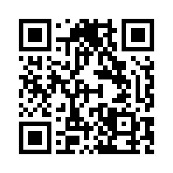 　同じ職場や現場で働く労働者（渋谷支部組合員）2人以上と、同じ分会の役員・書記が同席してディーセントワークについて学習・交流すると、2人以上の参加で1人4 ,000円を補助します。詳細はQRコードからご覧ください。事務所閉鎖日　11月17日㊍　12月15日㊍　12月29日～1月4日意見・相談・要望等自由記述欄（報告欄に入らなかった場合もこちらにご記入ください）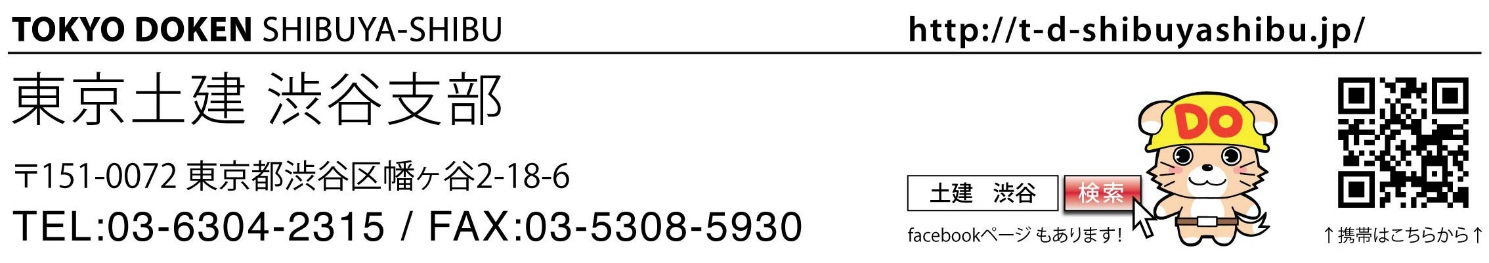 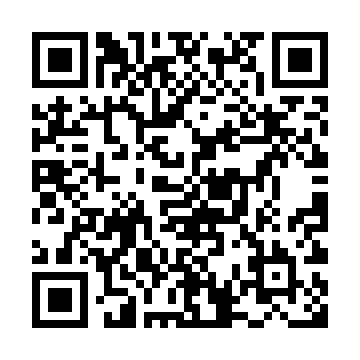 日程11月24日㊍19時会場渋谷区文化総合センター大和田4階さくらホール活動費3,000円参加者内容　2013年1月1日、23区ではじめて渋谷区で公契約条例が施行され10周年を迎えます。これを機に、改めて公契約条例の理解を深め、また地域住民や業界の関心を高め、全国的な条例運動により法律制定を求めるとともに安心して働き暮らせる社会の実現の展望を示すことを目的に「公契約条例10周年記念講演会」を開催します。　2013年1月1日、23区ではじめて渋谷区で公契約条例が施行され10周年を迎えます。これを機に、改めて公契約条例の理解を深め、また地域住民や業界の関心を高め、全国的な条例運動により法律制定を求めるとともに安心して働き暮らせる社会の実現の展望を示すことを目的に「公契約条例10周年記念講演会」を開催します。　2013年1月1日、23区ではじめて渋谷区で公契約条例が施行され10周年を迎えます。これを機に、改めて公契約条例の理解を深め、また地域住民や業界の関心を高め、全国的な条例運動により法律制定を求めるとともに安心して働き暮らせる社会の実現の展望を示すことを目的に「公契約条例10周年記念講演会」を開催します。日程11月28日㊊19時会場支部会館　3階活動費3,000円参加者日程12月22日㊍10時～18時会場支部会館　3階内容1社1時間枠 完全予約制希望者日程11月18日㊎9時30分集合都庁第2庁舎前活動費8,000円希望者日程12月4日㊐13時会場けんせつプラザ東京参加費支部が補助 無料参加者　□ 今月　・　□ 来月　の　群会議に参加します。　参加者氏名：　購入希望者氏名：日程11月17日㊍・12月15日㊍・1月19日㊍　10時・11時の2回会場けんせつプラザ東京2階　応接室　要予約　無料参加者希望日